В целях определения местоположения границ образуемых и изменяемых земельных участков, с учетом протокола публичных слушаний и заключения о результатах публичных слушаний, в соответствии с Градостроительным кодексом Российской Федерации, решением Совета депутатов города Новосибирска от 21.05.2008 № 966 «О Порядке подготовки документации по планировке территории города Новосибирска», постановлением мэрии города Новосибирска от 30.10.2013 № 10239 «Об утверждении проекта планировки центральной части города Новосибирска», руководствуясь Уставом города Новосибирска, 
ПОСТАНОВЛЯЮ:1. Утвердить проект межевания территории квартала 07-17б в границах проекта планировки центральной части города Новосибирска (приложение).2. Департаменту строительства и архитектуры мэрии города Новосибирска разместить постановление на официальном сайте города Новосибирска в информационно-телекоммуникационной сети «Интернет».3. Департаменту информационной политики мэрии города Новосибирска в течение семи дней со дня издания постановления обеспечить опубликование постановления.4. Контроль за исполнением постановления возложить на заместителя мэра города Новосибирска – начальника департамента строительства и архитектуры мэрии города Новосибирска.Гальянова2275008ГУАиГПриложениек постановлению мэриигорода Новосибирскаот 26.12.2016 № 5964ПРОЕКТмежевания территории квартала 07-17б в границах проекта планировки центральной части города НовосибирскаЧертеж межевания территории с отображением красных линий, утвержденных в составе проекта планировки территории, линий отступа от красных линий в целях определения места допустимого размещения зданий, строений, сооружений, границ образуемых и изменяемых земельных участков на кадастровом плане территории, условных номеров образуемых земельных участков, границ территорий объектов культурного наследия, границ зон с особыми условиями использования территорий, границ зон действия публичных сервитутов (приложение).____________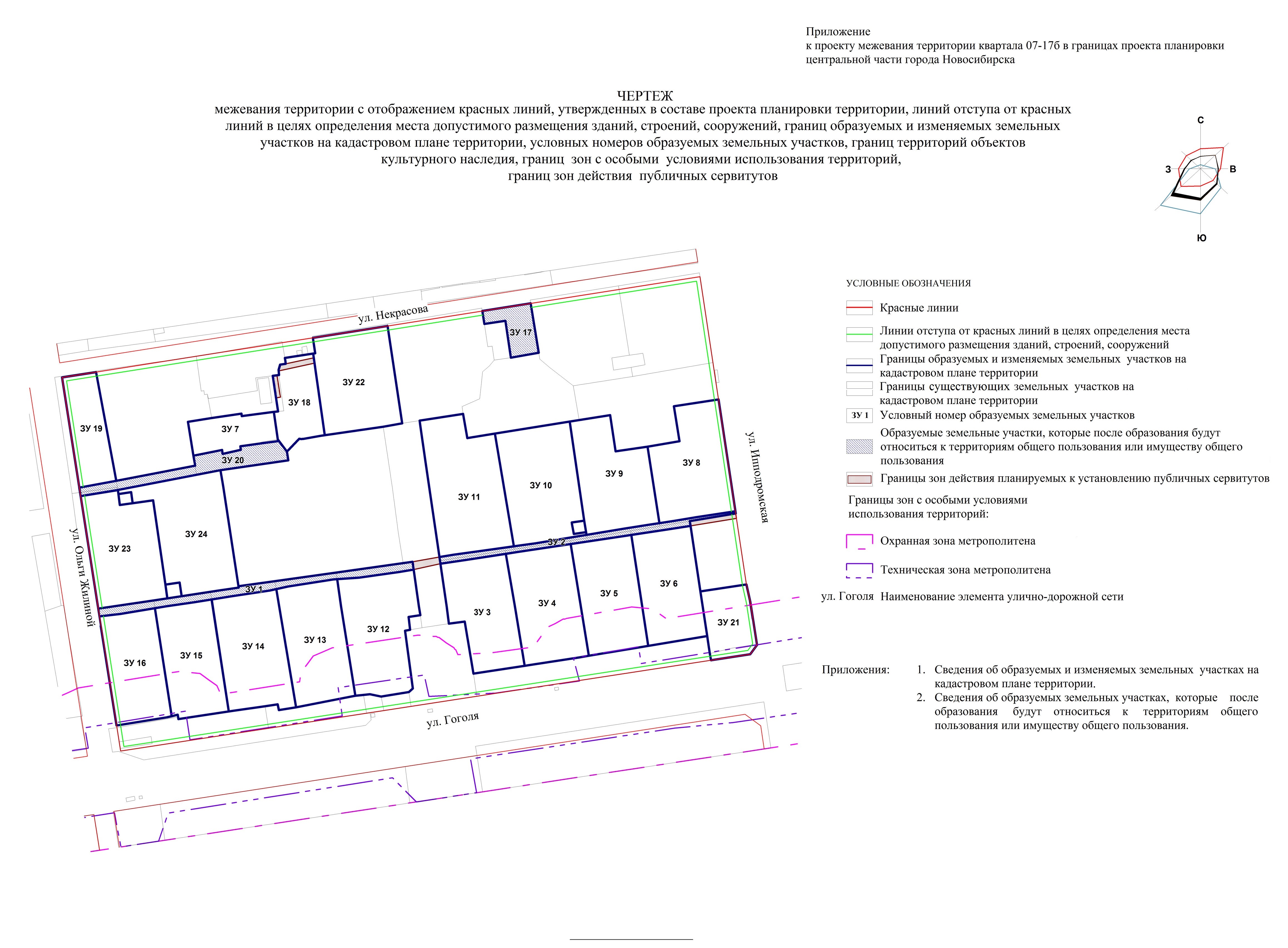 Приложение 1к чертежу межевания территории с отображением красных линий, утвержденных в составе проекта планировки территории, линий отступа от красных линий в целях определения места допустимого размещения зданий, строений, сооружений, границ образуемых и изменяемых земельных участков на кадастровом плане территории, условных номеров образуемых земельных участков, границ территорий объектов культурного наследия, границ зон с особыми условиями использования территорий, границ зон действия публичных сервитутовСВЕДЕНИЯоб образуемых и изменяемых земельных участках на кадастровом плане территории____________Приложение 2к чертежу межевания территории с отображением красных линий, утвержденных в составе проекта планировки территории, линий отступа от красных линий в целях определения места допустимого размещения зданий, строений, сооружений, границ образуемых и изменяемых земельных участков на кадастровом плане территории, условных номеров образуемых земельных участков, границ территорий объектов культурного наследия, границ зон с особыми условиями использования территорий, границ зон действия публичных сервитутовСВЕДЕНИЯоб образуемых земельных участках, которые после образования будут относиться к территориям общего пользования илиимуществу общего пользования_____________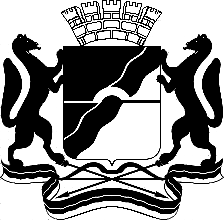 МЭРИЯ ГОРОДА НОВОСИБИРСКАПОСТАНОВЛЕНИЕОт  	  26.12.2016		№        5964	О проекте межевания территории квартала 07-17б в границах проекта планировки центральной части города НовосибирскаМэр города НовосибирскаА. Е. ЛокотьУсловный номер земельного участка на чертежеУчетный номер кадастрового кварталаНаименование вида разрешенного использования образуемых земельных участков (с указанием кода классификатора) в соответствии с проектом планировки территории Наименование вида разрешенного использования объектов капитального строительстваПлощадь образуемых и изменяемых земельных участков и их частей, гаАдрес земельного участка123456ЗУ 154:35:101065Общее пользование территории (12.0)Автомобильные дороги0,1378Российская Федерация, Новосибирская область, город Новосибирск, ул. Гоголя, (31)ЗУ 254:35:101065Общее пользование территории (12.0)Автомобильные дороги0,1019Российская Федерация, Новосибирская область, город Новосибирск, ул. Гоголя, (43)ЗУ 354:35:101065Среднеэтажная жилая застройка   (2.5)Многоквартирные среднеэтажные дома0,3771Российская Федерация, Новосибирская область, город Новосибирск, ул. Гоголя, 41ЗУ 454:35:101065Среднеэтажная жилая застройка  (2.5)Многоквартирные среднеэтажные дома0,4089Российская Федерация, Новосибирская область, город Новосибирск, ул. Гоголя, 43ЗУ 554:35:101065Среднеэтажная жилая застройка  (2.5) Многоквартирные среднеэтажные дома0,3792Российская Федерация, Новосибирская область, город Новосибирск, ул. Гоголя, 45ЗУ 654:35:101065Среднеэтажная жилая застройка  (2.5) Многоквартирные среднеэтажные дома0,3707Российская Федерация, Новосибирская область, город Новосибирск, ул. Гоголя, 47ЗУ 754:35:101065Коммунальное обслуживание (3.1)Насосные станции0,1560Российская Федерация, Новосибирская область, город Новосибирск, ул. Ольги Жилиной, (90б)ЗУ 854:35:101065Среднеэтажная жилая застройка   (2.5)Многоквартирные среднеэтажные дома0,4195Российская Федерация, Новосибирская область, город Новосибирск, ул. Гоголя, 47аЗУ 954:35:101065Среднеэтажная жилая застройка   (2.5)Многоквартирные среднеэтажные дома0,4004Российская Федерация, Новосибирская область, город Новосибирск, ул. Гоголя, 45аЗУ 1054:35:101065Среднеэтажная жилая застройка  (2.5)Многоквартирные среднеэтажные дома0,4648Российская Федерация, Новосибирская область, город Новосибирск, ул. Гоголя, 43аЗУ 1154:35:101065Среднеэтажная жилая застройка  (2.5)Многоквартирные среднеэтажные дома0,5259Российская Федерация, Новосибирская область, город Новосибирск, ул. Гоголя, 41аЗУ 1254:35:101065Среднеэтажная жилая застройка  (2.5)Многоквартирные среднеэтажные дома0,4389Российская Федерация, Новосибирская область, город Новосибирск, ул. Гоголя, 37ЗУ 1354:35:101065Среднеэтажная жилая застройка  (2.5)Многоквартирные среднеэтажные дома0,4025Российская Федерация, Новосибирская область, город Новосибирск, ул. Гоголя, 35ЗУ 1454:35:101065Среднеэтажная жилая застройка  (2.5)Многоквартирные среднеэтажные дома0,4226Российская Федерация, Новосибирская область, город Новосибирск, ул. Гоголя, 33ЗУ 1554:35:101065Среднеэтажная жилая застройка  (2.5)Многоквартирные среднеэтажные дома0,3578Российская Федерация, Новосибирская область, город Новосибирск, ул. Гоголя, 31ЗУ 1654:35:101065Среднеэтажная жилая застройка  (2.5)Многоквартирные среднеэтажные дома0,3407Российская Федерация, Новосибирская область, город Новосибирск, ул. Гоголя, 29ЗУ 1754:35:101065Общее пользование территории    (12.0)Пешеходные тротуары; скверы0,0932Российская Федерация, Новосибирская область, город Новосибирск, ул. Некрасова, (84)ЗУ 1854:35:101065Спорт (5.1)Объекты для устройства площадок для занятия спортом и физкультурой, в том числе водным0,2006Российская Федерация, Новосибирская область, город Новосибирск, ул. Некрасова, 80аЗУ 1954:35:101065Среднеэтажная жилая застройка  (2.5)Многоквартирные среднеэтажные дома0,2214Российская Федерация, Новосибирская область, город Новосибирск, ул. Ольги Жилиной, 90ЗУ 2054:35:101065Общее пользование территории (12.0)Автомобильные дороги0,1578Российская Федерация, Новосибирская область, город Новосибирск, ул. Ольги Жилиной, (88)ЗУ 2154:35:101065Многоэтажная жилая застройка (высотная застройка) (2.6)Многоквартирные многоэтажные дома0,1819Российская Федерация, Новосибирская область, город Новосибирск, ул. Гоголя, 49ЗУ 2254:35:101065Многоэтажная жилая застройка (высотная застройка) (2.6)Многоквартирные многоэтажные дома0,4235Российская Федерация, Новосибирская область, город Новосибирск, ул. Некрасова, 82ЗУ 2354:35:101065Среднеэтажная жилая застройка  (2.5)Многоквартирные среднеэтажные дома0,4183Российская Федерация, Новосибирская область, город Новосибирск, ул. Ольги Жилиной, 88ЗУ 2454:35:101065Среднеэтажная жилая застройка  (2.5)Многоквартирные среднеэтажные дома0,4762Российская Федерация, Новосибирская область, город Новосибирск, ул. Гоголя, 31аИтого:7,8776Условный номерземельного участка на чертежеУчетный номер кадастрового кварталаНаименование вида разрешенного использования образуемых земельных участков (с указанием кода классификатора) в соответствии с проектом планировки территорииНаименование вида разрешенного использования объектов капитального строительстваПлощадь земельного участка, гаАдрес земельного участка123456ЗУ 154:35:101065Общее пользование территории (12.0)Автомобильные дороги0,1378Российская Федерация, Новосибирская область, город Новосибирск, ул. Гоголя, (31)ЗУ 254:35:101065Общее пользование территории (12.0)Автомобильные дороги0,1019Российская Федерация, Новосибирская область, город Новосибирск, ул. Гоголя, (43)ЗУ 1754:35:101065Общее пользование территории (12.0)Пешеходные тротуары; скверы0,0932Российская Федерация, Новосибирская область, город Новосибирск, ул. Некрасова, (84)ЗУ 2054:35:101065Общее пользование территории (12.0)Автомобильные дороги0,1578Российская Федерация, Новосибирская область, город Новосибирск, ул. Ольги Жилиной, (88)Итого:0,4907